Novitskiy Sergei KonstantinovichExperience:Position applied for: 2nd EngineerDate of birth: 17.08.1951 (age: 66)Citizenship: UkraineResidence permit in Ukraine: NoCountry of residence: UkraineCity of residence: OdessaPermanent address: Ilfa Petrova 63/1 f.124Contact Tel. No: +38 (048) 715-86-54 / +38 (063) 652-98-03E-Mail: novytsky2011@mail.ruU.S. visa: NoE.U. visa: NoUkrainian biometric international passport: Not specifiedDate available from: 07.07.2013English knowledge: GoodMinimum salary: 4000 $ per monthPositionFrom / ToVessel nameVessel typeDWTMEBHPFlagShipownerCrewing2nd Engineer27.01.2012-28.08.2012m/v PARIS  JRContainer Ship18423 MTMAN BW13424 HPLiberiaTUZON MARITIME COMPANYGOLDENPORT2nd Engineer19.04.2011-29.10.2011m/v MSC SCOTLANDContainer Ship37071 r.t.MAN BW29503LiberiaALVEY Maritime Inc.,Monrovia,LiberiaGOLENPORT2nd Engineer29.08.2010-12.12.2010m/v MILOSBulk Carrier56987.51 r.t.MAN BW12889LibtriaGIGA SHIPPING LTD.GOLDENPORT2nd Engineer14.12.2009-03.05.2010m/v MEDCORALContainer Ship28746MAN 8L  58/6415227.5CyprusKilida Shipping CoLTD,13Alexandrias Str.Marlow navigation CO LTD. As agent of sh2nd Engineer20.01.2009-08.08.2009m/v MSC FINLANDContainer Ship42000 r.t.Kawasaki-MAN-B  W31830LiberiaHinter Marine S.A., LiberiaGOLDENPORT2nd Engineer12.09.2008-19.12.2008m/v BELUGA EFFICIENCYHeavy Lift Vessel12744MAK 6M437190Antigua  BarbudaMarlow Navigatin CO LTD,2nd Engineer12.02.2007-12.09.2007m/v MSC FINLANDContainer Ship42000 r.t.Kawasaki- MAN-B-W31830LiberiaHinter Marine C.A.,LiberiaGOLDENPORT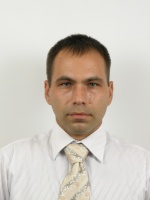 